                   AGENDA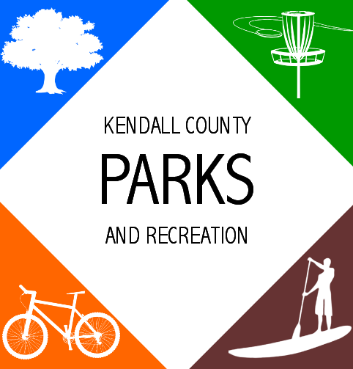                  Parks Advisory Board Meeting                 6:00 PM- December 14, 2021                 Ring Mountain Event Center                 716 FM 289 Comfort, TX 78013Call to OrderPublic Comments- Opportunity for the general public to address the advisory board on any matter. The advisory board may not discuss any presented issue, nor may any action be taken on any issue at this time. Comments are limited to 3 minutes.Approval of MinutesAdoption of MinutesParks Advisory Board- September 28, 2021- Minutes & December 13, 2021- MinutesAnnouncements/RemindersParks Advisory Board BylawsConsideration and ActionDiscuss a permanent board meeting schedule. Discuss and establish a plan for park improvements with available ARPA funds to present to the Commissioners Court on December 27, 2021.Staff ReportsTraffic ReportsSurvey UpdateFuture Agenda ItemsLand Donation CriteriaAdjournment